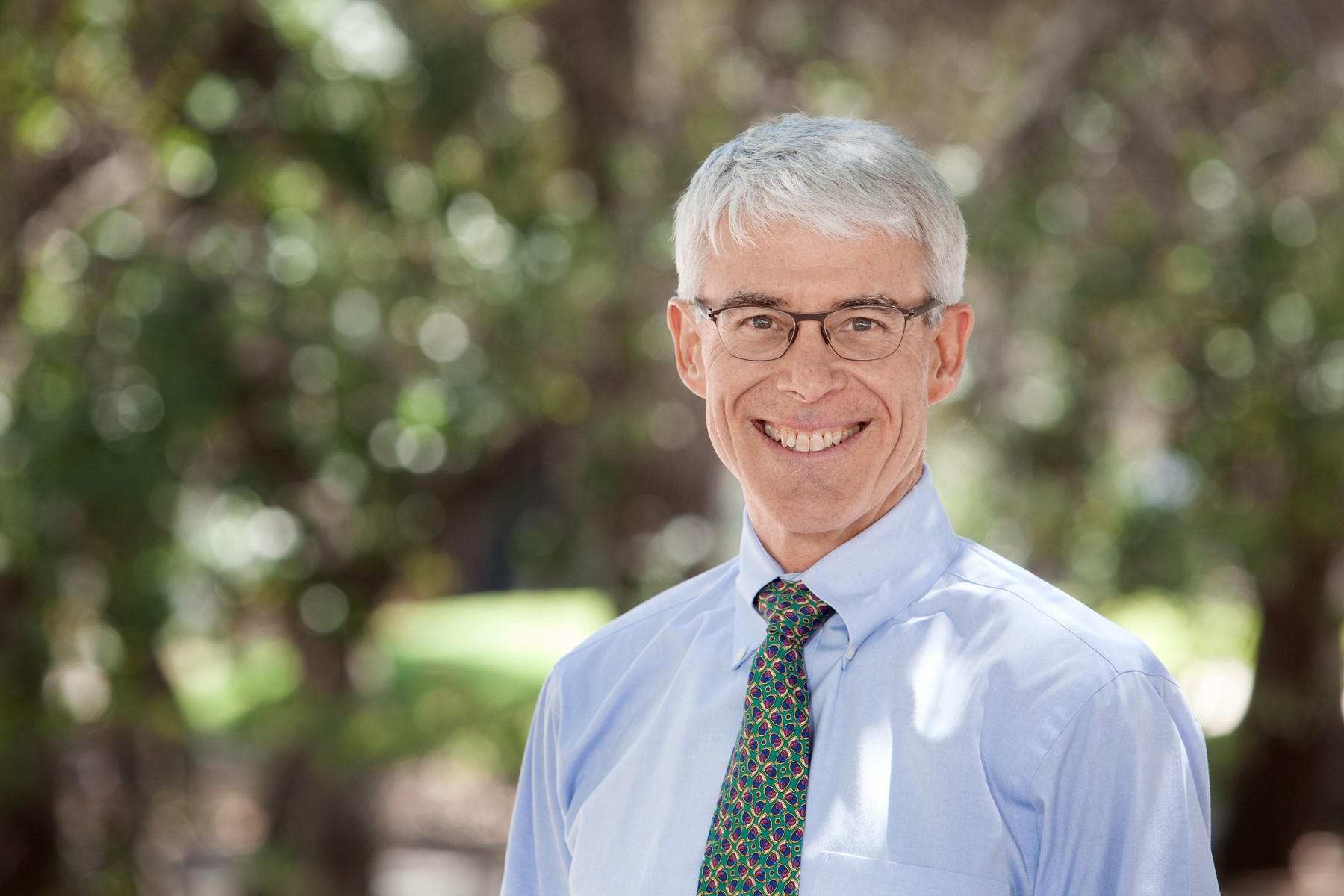 IntroductionDarrell Duffie is the Adams Distinguished Professor of Management and Professor of Finance at Stanford University’s Graduate School of Business. He is also Professor (by courtesy) in the Department of Economics, Senior Fellow of the Stanford Institute for Economic Policy Institute, and Senior Fellow (by courtesy) of the Hoover Institution at Stanford University. Duffie is a Fellow of the Econometric Society, a Research Associate of the National Bureau of Economic Research, and a Fellow of the American Academy of Arts and Sciences. He was the 2009 president of the American Finance Association. From 2008 to 2018, Duffie was a member of the board of directors of Moody’s Corporation. He currently serves as an independent member of the shareholder board of Dimensional Funds. From 2013-2017, Duffie chaired the Financial Stability Board’s Market Participants Group on Reference Rate Reform. He served as project advisor to the G30 Working Group on Digital Currencies. With Dr. Elizabeth Economy, he co-directs the Hoover Institution Working Group on China’s Digital Currency and Electronic Payment System. Duffie chairs the International Advisory Panel of Risk Management Institute, National University of Singapore, and is a Senior Fellow of the Asian Bureau of Finance and Economics Research.Duffie’s research focus is the design and regulation of financial markets. His books include How Big Banks Fail (Princeton University Press, 2010), Measuring Corporate Default Risk (Oxford University Press, 2011),  Dark Markets: Asset Pricing and Information Transmission in Over-the-Counter Markets, (Princeton University Press, 2012), and Fragmenting Markets, Post-Crisis Bank Regulations and Financial Market Liquidity (de Gruyter, forthcoming).